ภาพประกอบโครงการโรคซึมเศร้ารู้ทัน ป้องกันได้ระหว่างวันที่ 5-26 มีนาคม 2563ณ ศูนย์บริการสาธารณสุขเทศบาลเมืองมาบตาพุด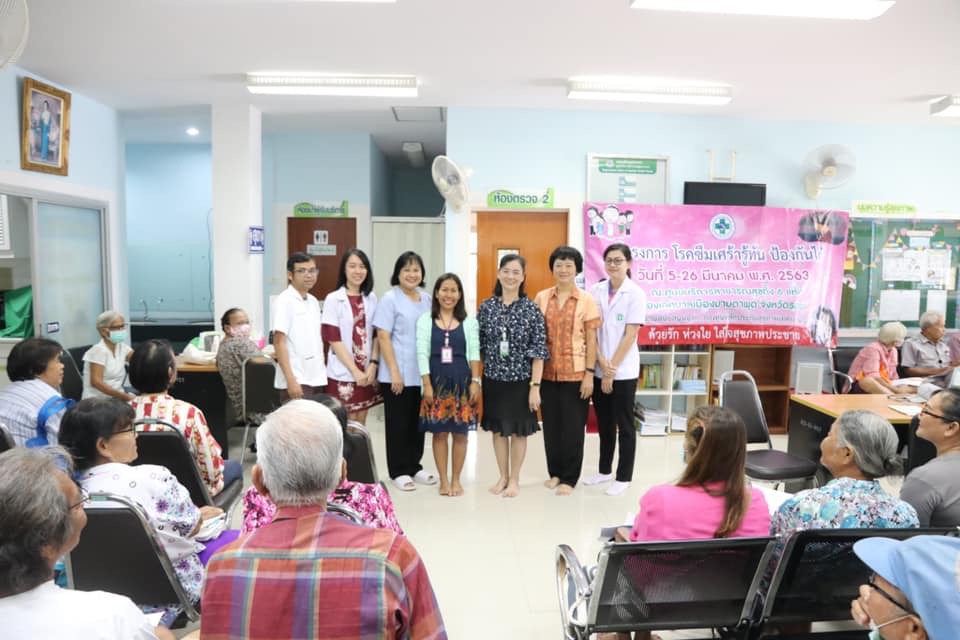 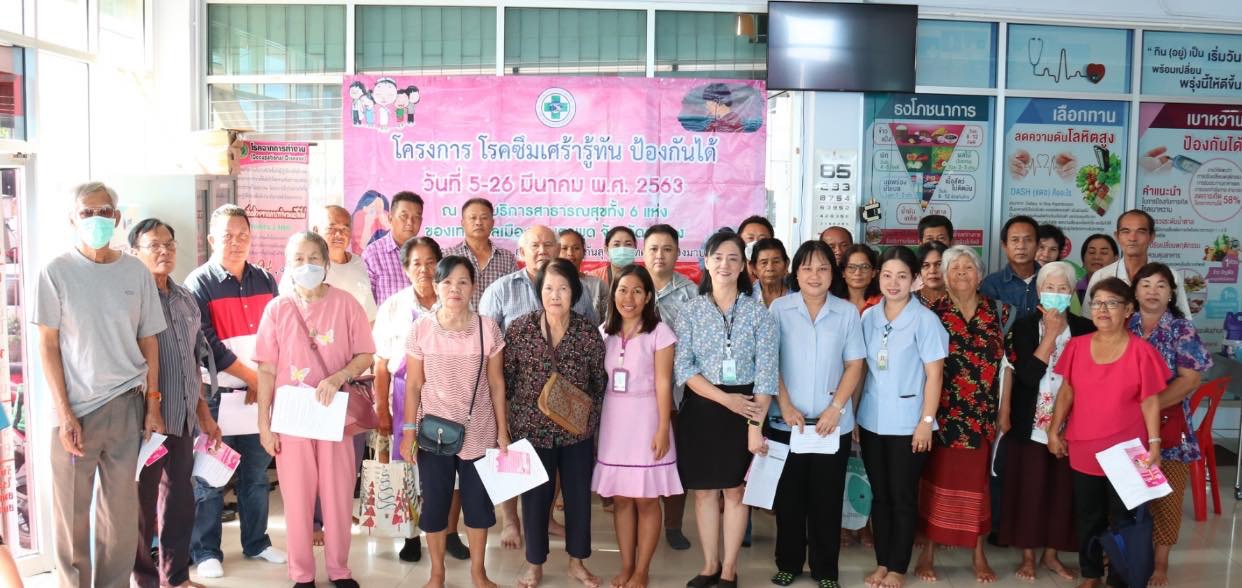 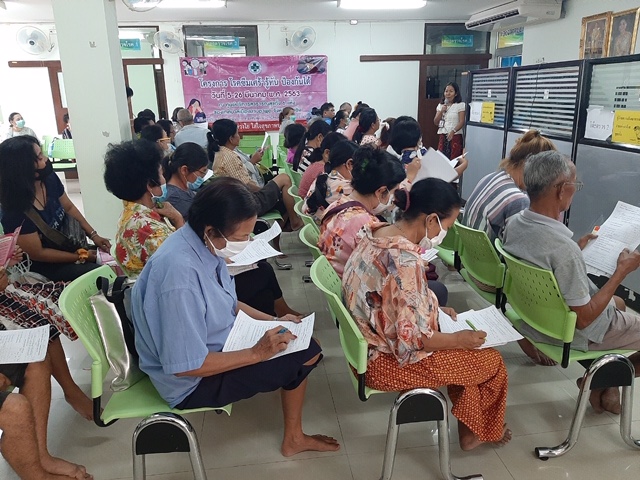 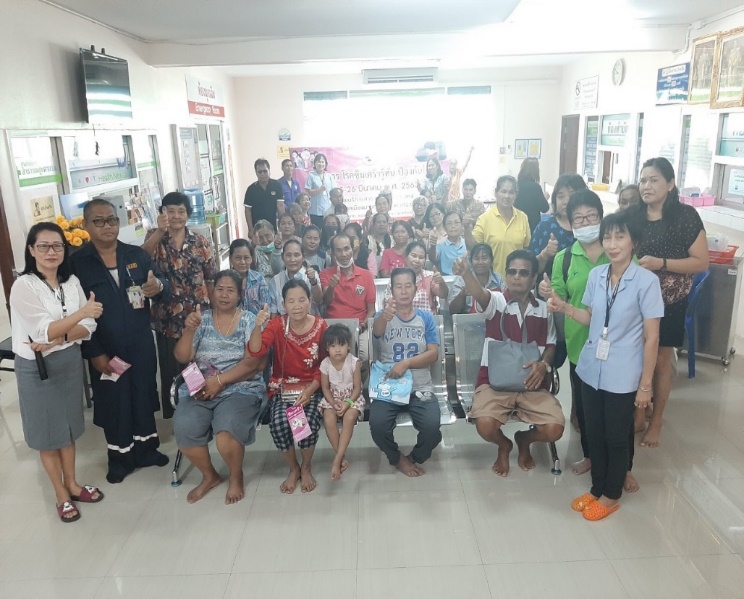 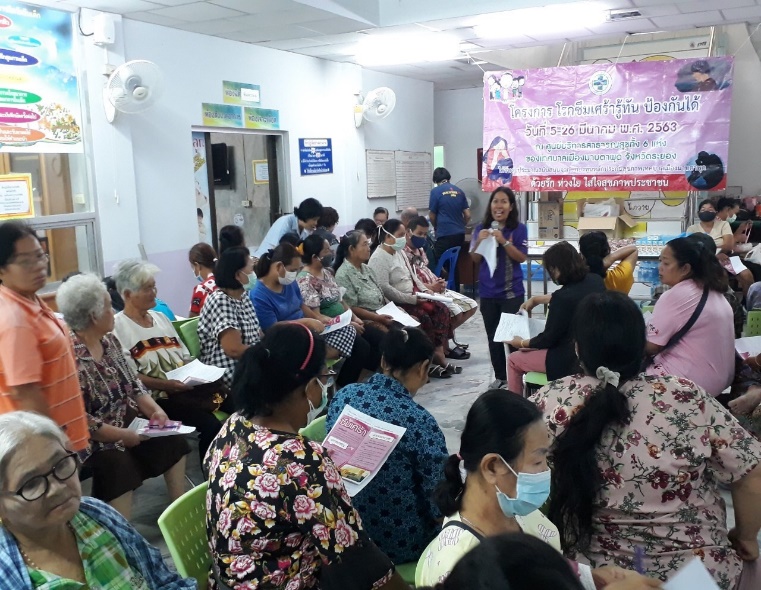 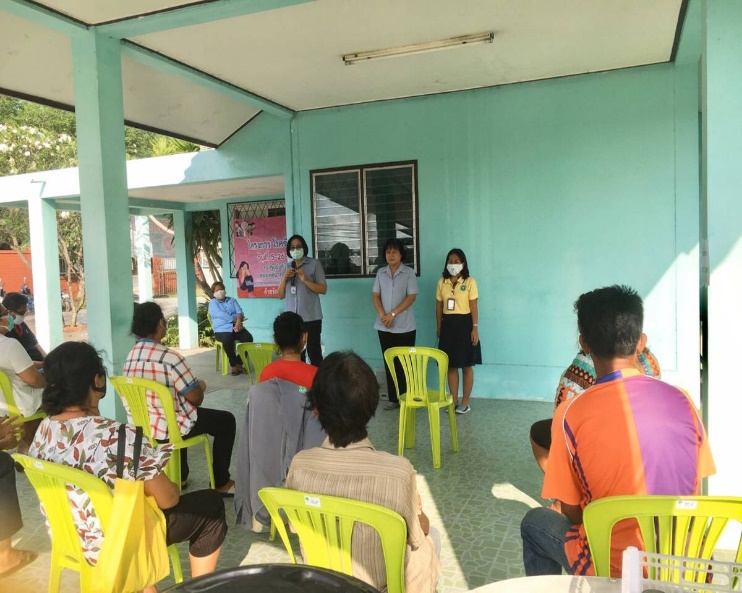 